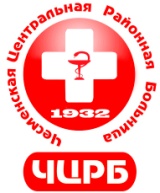 МУНИЦИПАЛЬНОЕ УЧРЕЖДЕНИЕ ЗДРАВООХРАНЕНИЯ«Чесменская  центральная  районная  больница»ПРИКАЗс.Чесма  В целях соблюдения требований Федерального законодательства в сфере здравоохранения, обеспечения приоритета интересов пациента при оказании медицинской помощи в МУЗ «Чесменская ЦРБ», а также повышения удовлетворённости пациентов МУЗ «Чесменская ЦРБ» оказываемой медицинской помощью, повышения качества и безопасности медицинской помощиПРИКАЗЫВАЮ:Утвердить «Порядок обеспечения приоритета интересов пациента при оказании медицинской помощи в МУЗ «Чесменская ЦРБ» (приложение 1).Назначить ответственным за организацию работы по обеспечению приоритета интересов пациента при оказании медицинской помощи в МУЗ «Чесменская ЦРБ» заместителя главного врача по организации медицинского обслуживания населения Проказова С.П.Назначить ответственными за организацию работы по обеспечению приоритета интересов пациента при оказании медицинской помощи в структурных подразделениях (диагностические, лечебные, профилактические)  МУЗ «Чесменская ЦРБ» заведующих отделениями, врачей ЦВОП, заведующих ФАП.Начальнику отдела кадров Баландиной Ю.А. ознакомить указанных лиц с приказом.Контроль за исполнением приказа оставляю за собой.Главный врач                                                          А.Н. КравченкоПриложение 1Порядок обеспечения приоритета интересов пациента при оказании медицинской помощи в МУЗ «Чесменская ЦРБ»1.Общие положения Предметом регулирования настоящего Порядка (далее Порядок) является организация обеспечения приоритета интересов пациента при оказании ему медицинской помощи в МУЗ «Чесменская ЦРБ». Настоящий Порядок разработан в соответствии с:- законом Российской Федерации от 21.11.2011 г. № 323-ФЗ «Об основах охраны здоровья граждан в Российской Федерации»;- законом Российской Федерации от 29.11.2010 г. № 326-ФЗ «Об обязательном медицинском  страховании в Российской Федерации»;- законом Российской Федерации от 7 февраля . № 2300-1 «О защите прав потребителей»; - Постановлением Правительства Российской Федерации от 12 ноября . № 1152 «Об утверждении Положения о государственном контроле качества и безопасности медицинской деятельности». 2В соответствии со ст. 6 закона Российской Федерации от 21.11.2011 г. № 323-ФЗ «Об основах охраны здоровья граждан в Российской Федерации» приоритет интересов пациента при оказании медицинской помощи в МУЗ «Чесменская ЦРБ» реализуется путем:1) соблюдения этических и моральных норм, а также уважительного и гуманного отношения со стороны медицинских работников и иных работников МУЗ «Чесменская ЦРБ»;2) оказания медицинской помощи пациенту с учетом его физического состояния и с соблюдением по возможности культурных и религиозных традиций пациента;3)  обеспечения ухода при оказании медицинской помощи;4) организации оказания медицинской помощи пациенту с учетом рационального использования его времени;5) обеспечения комфортных условий пребывания пациентов в МУЗ «Чесменская ЦРБ»;6) создания условий, обеспечивающих возможность посещения пациента и пребывания родственников с ним в МУЗ «Чесменская ЦРБ» с учетом состояния пациента, соблюдения противоэпидемического режима и интересов иных лиц, работающих и (или) находящихся в МУЗ «Чесменская ЦРБ».Положения настоящего Порядка распространяются на организацию работы по обеспечению приоритета интересов пациента при оказании медицинской помощи в МУЗ «Чесменская ЦРБ».2. Ответственность за организацию работы по обеспечению приоритета интересов пациента при оказании медицинской помощи 1. Приказом главного врача МУЗ «Чесменская ЦРБ»  назначаются:1.1. Ответственное лицо за организацию работы по обеспечению приоритета интересов пациента при оказании медицинской помощи в МУЗ «Чесменская ЦРБ».1.2. Соответствующие ответственные лица в структурных подразделениях МУЗ «Чесменская ЦРБ».2. Ответственные лица, указанные в п.п. 1.1. и 1.2. настоящего раздела  в своей деятельности по организации работы по обеспечению приоритета интересов пациента при оказании медицинской помощи в МУЗ «Чесменская ЦРБ»:2.1. руководствуются настоящим Порядком;2.2. проходят соответствующее обучение (подготовку), организуемую непосредственно в МУЗ «Чесменская ЦРБ», не реже 1 раза в год;- взаимодействуют друг с другом по вопросам организации работы по обеспечению приоритета интересов пациента при оказании медицинской помощи в МУЗ «Чесменская ЦРБ».3. Ответственные лица за организацию работы по обеспечению приоритета интересов пациента при оказании медицинской помощи в МУЗ «Чесменская ЦРБ» и в структурных подразделениях медицинской организации знают:3.1. требования российского  законодательства  и других нормативных документов по обеспечению приоритета пациента при оказании медицинской помощи;3.2. права и обязанности пациента;3.3. права и обязанности медицинской организации;3.4. права и обязанности лечащего врача.4. Ответственное лицо в медицинской организации за организацию работы по обеспечению приоритета интересов пациента:4.1. обеспечивает размещение и при необходимости обновление необходимой для пациента информации о приоритете интересов пациента при оказании медицинской помощи на информационных стендах, официальном сайте МУЗ «Чесменская ЦРБ» и иных информационных ресурсах;4.2. организует  изучение медицинскими работниками МУЗ «Чесменская ЦРБ» и осуществляет контроль знаний законодательства Российской Федерации в части обеспечения приоритета интересов пациента при оказании медицинской помощи;4.3. обеспечивает контроль за состоянием работы в МУЗ «Чесменская ЦРБ» по обеспечению приоритета интересов пациента при оказании медицинской помощи;4.4. предлагает главному врачу, разрабатывает и в пределах своей компетенции реализует мероприятия, направленные на обеспечение приоритета интересов пациента при оказании медицинской помощи в соответствии с требованиями действующего законодательства.5. Ответственные лица в подразделениях МУЗ «Чесменская ЦРБ» за организацию работы по обеспечению приоритета интересов пациента при оказании медицинской помощи:5.1. обеспечивают размещение и при необходимости обновление необходимой для пациента информации о приоритете интересов пациента при оказании медицинской помощи на информационных стендах в подразделении МУЗ «Чесменская ЦРБ»;5.2. обеспечивают контроль за состоянием работы в подразделении МУЗ «Чесменская ЦРБ» по обеспечению приоритета интересов пациента при оказании медицинской помощи;5.3. предлагают главному врачу, ответственному лицу в МУЗ «Чесменская ЦРБ», разрабатывают и в пределах своей компетенции реализуют мероприятия, направленные на обеспечение приоритета интересов пациента при оказании медицинской помощи в соответствии с требованиями действующего законодательства.6. Указанные в п. 2,3,4,5 настоящего раздела Ответственные лица несут ответственность за организацию обеспечения приоритета интересов пациента при оказании медицинской помощи в соответствии с требованиями действующего законодательства.3. Организация обеспечения приоритета интересов пациента при оказании медицинской помощи3.1. Организация информирования пациентов об обеспечении приоритета интересов пациента при оказании медицинской помощи. С целью информирования пациентов об обеспечении приоритета интересов пациента при оказании медицинской помощи в МУЗ «Чесменская ЦРБ» осуществляются следующие мероприятия.3.1.1. На главной странице официального сайта МУЗ «Чесменская ЦРБ» в отдельном блоке под названием «Приоритет интересов пациента при оказании медицинской помощи» размещается информация о приоритете интересов пациента при оказании медицинской помощи в соответствии со ст. 6 закона Российской Федерации от 21.11.2011 г. № 323-ФЗ «Об основах охраны здоровья граждан в Российской Федерации».3.1.2. Информация о приоритете интересов пациента при оказании медицинской помощи правах и обязанностях пациента в соответствии со ст. 6 закона Российской Федерации от 21.11.2011 г. № 323-ФЗ «Об основах охраны здоровья граждан в Российской Федерации» со ссылкой на данный закон размещается на специальных информационных стендах МУЗ «Чесменская ЦРБ»:- в холле возле регистратуры (в приёмном отделении);- в холле каждого структурного подразделения.3.1.3. На главной странице официального сайта МУЗ «Чесменская ЦРБ» размещаются ссылки на Территориальную программу государственных гарантий бесплатного оказания гражданам медицинской помощи. Полнотекстовый вариант указанной Программы размещается на информационных стендах отделений МУЗ «Чесменская ЦРБ». Программа должна быть доступна для медицинских работников и пациентов в каждом структурном подразделении МУЗ «Чесменская ЦРБ».3.2. Обеспечение соблюдения этических и моральных норм, а также уважительного и гуманного отношения со стороны медицинских работников и иных работников МУЗ «Чесменская ЦРБ».3.2.1. С целью обеспечения соблюдения этических и моральных норм, а также уважительного и гуманного отношения со стороны медицинских работников и иных работников в МУЗ «Чесменская ЦРБ» реализуются следующие мероприятия:- в МУЗ «Чесменская ЦРБ» проводится соответствующее обучение медицинских работников и иных работников не реже 1 раза в год;- все обращения, поступившие от пациентов или их законных представителей, о несоблюдении этических и моральных норм, а также о фактах неуважительного и негуманного отношения со стороны медицинских работников и иных работников МУЗ «Чесменская ЦРБ» подлежат тщательному внутреннему расследованию, а в случае их подтверждения подлежат разбору в том подразделении, где указанные факты допущены. По каждому подтверждённому факту к лицам, их допустившим, принимаются меры материального и дисциплинарного воздействия в соответствии с действующим законодательством.3.2.2. Медицинская помощь пациенту оказывается с учетом его физического состояния и с соблюдением по возможности культурных и религиозных традиций пациента.3.3. Обеспечение ухода при оказании медицинской помощи.С целью обеспечения ухода при оказании медицинской помощи в МУЗ «Чесменская ЦРБ» реализуются следующие мероприятия.3.3.1. При оказании медицинской помощи в условиях стационара:- уход обеспечивается силами среднего и младшего медицинского персонала, а также при участии родственников пациента по их желанию. При желании родственников пациента участвовать в обеспечении ухода соответствующий инструктаж проводится лечащим врачом;- организацию ухода за пациентом обеспечивает лечащий врач;- контроль за организацией ухода, в пределах своей компетенции, осуществляют старшая медицинская сестра, лечащий врач, заведующий соответствующим структурным подразделением, заместитель главного врача по лечебной части медицинской организации (или иной профильный заместитель). 3.3.2. При оказании медицинской помощи на дому:- уход обеспечивается под наблюдением среднего медицинского персонала при участии родственников пациента. При участии родственников пациента в обеспечении ухода соответствующий инструктаж для родственников проводится лечащим врачом или средним медицинским работником;- организацию ухода за пациентом на дому обеспечивает лечащий врач;- при необходимости к обеспечению ухода на дому в установленном порядке привлекаются органы социальной защиты;- контроль за организацией ухода, в пределах своей компетенции, осуществляют старшая медицинская сестра, лечащий врач, заведующий отделением, заместитель главного врача по лечебной работе (или иной профильный заместитель). 3.4. Обеспечение оказания медицинской помощи пациенту с учетом рационального использования его времени.С целью обеспечения оказания медицинской помощи пациенту с учетом рационального использования его времени в МУЗ «Чесменская ЦРБ» реализуются следующие мероприятия.3.4.1 Медицинская помощь оказывается в соответствии со стандартами медицинской помощи и порядками оказания медицинской помощи.3.4.2. При оказании пациенту медицинской помощи в условиях стационара проведение диагностических, лечебных, реабилитационных и иных  мероприятий осуществляется с учётом:- соблюдения установленных сроков ожидания плановой медицинской помощи;-  действующего лечебно-охранительного режима.3.4.3. При оказании медицинской помощи в амбулаторно-поликлинических условиях проведение диагностических, лечебных, реабилитационных и иных мероприятий осуществляется:- с учётом соблюдения установленных сроков ожидания плановой медицинской помощи;- в условиях по возможности компактного планирования необходимой структуры и объёмов медицинской помощи на один визит пациента в МУЗ «Чесменская ЦРБ»;- с учётом графика работы пациента, если он не является нетрудоспособным.3.5. Обеспечение комфортных условий пребывания пациентов в МУЗ «Чесменская ЦРБ».С целью обеспечения комфортных условий пребывания пациентов в МУЗ «Чесменская ЦРБ» оказание медицинской помощи осуществляется: - в соответствии с действующими санитарными нормами и правилами;- в условиях, соответствующих требованиям не ниже, чем в предусмотренных Территориальной программой государственных гарантий бесплатного оказания гражданам медицинской помощи.3.6. Создание условий, обеспечивающих возможность посещения пациента и пребывания родственников с ним в медицинской организации с учетом состояния пациента, соблюдения противоэпидемического режима и интересов иных лиц, работающих и (или) находящихся в МУЗ «Чесменская ЦРБ».С целью создания условий, обеспечивающих возможность посещения пациента и пребывания родственников с ним в МУЗ «Чесменская ЦРБ» с учетом состояния пациента, соблюдения противоэпидемического режима и интересов иных лиц, работающих и (или) находящихся в МУЗ «Чесменская ЦРБ» осуществляются следующие мероприятия:- обеспечивается создание необходимых условий, обеспечивающих возможность посещения пациента и пребывания родственников с ним в отделениях с учётом состояния пациента;- время посещения пациента родственниками и продолжительность пребывания  с ним  согласовывается с лечащим врачом с учётом состояния пациента, соблюдения противоэпидемического режима и интересов иных лиц, работающих и (или) находящихся в медицинской организации.4. Взаимодействие медицинской организации по вопросам обеспечения приоритета интересов пациента при оказании медицинской помощи4.1.С целью обеспечения приоритета интересов пациента при оказании медицинской помощи медицинская организации в порядке, установленном действующим законодательством и иными нормативно-правовыми актами, взаимодействует с:- общественными объединениями и иными некоммерческими организациями, осуществляющими свою деятельность в сфере охраны здоровья населения;- с органами социальной защиты;- с государственной службой медико-социальной экспертизы;- с органами контроля и надзора в сфере здравоохранения, а так же иными надзорными органами;- со страховыми медицинскими организациями и территориальным фондом обязательного медицинского страхования по Челябинской области;- с иными органами и организациями.4.2. Для координации совместной работы и проведения совместных мероприятий по обеспечению приоритета интересов пациента при оказании медицинской помощи МУЗ «Чесменская ЦРБ» в порядке, установленном действующим законодательством и иными нормативно-правовыми актами, может заключать с указанными выше органами и организациями соответствующие соглашения. от« 11»сентября2013г.№554